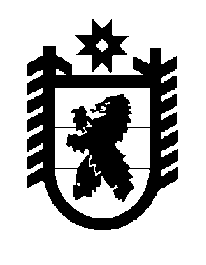 Российская Федерация Республика Карелия    ПРАВИТЕЛЬСТВО РЕСПУБЛИКИ КАРЕЛИЯРАСПОРЯЖЕНИЕот  23 декабря 2014 года № 800р-Пг. Петрозаводск Внести в абзац третий подпункта 2 пункта 6 распоряжения Правительства Республики Карелия от 30 декабря 2013 года № 890р-П (Собрание законодательства Республики Карелия, 2013, № 12, ст. 2400; 2014, № 5, ст. 847) с изменениями, внесенными распоряжением Правительства Республики Карелия от 6 ноября 2014 года № 684р-П, изменение, дополнив после слов «инженерных изысканий,» словами «на приобретение зданий и помещений для реализации образовательных программ дошкольного образования, в том числе с возможностью использования для реализации программ общего образования,».            ГлаваРеспублики  Карелия                                                             А.П. Худилайнен